General InformationThere will be no longer be a facility on site to put cash onto your daughters catering account. If you haven’t already, you should create a Parentmail catering account to update your daughters account. – please see the attached guidance There will be no facility on site for students to get change for bus fares etc…A reminder that Year 13 will have their assessment week throughout the first week back.Contacting SchoolPlease note that we wish to keep visitors to site to an absolute minimum so you will need to contact us in the first instance either by telephone on 228 3773 or via email – hollylodge@hollylodge.liverpool.sch.uk. We will be unable to see any parents without appointment.Year 12Year 13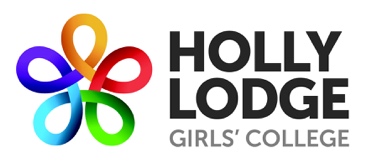 September 2020 Reopening Plan – Guidance for Parents and StudentsSixth Form School DayFrom Monday 7th SeptemberTimeInformationArrival8.25Please note that drop offs by car will not be allowed.Students can enter by either entrance as long as they maintain  a safe distance from students in other years. Students should proceed to Form in Rosalind Franklin building.Learning ZoneP1: 8.50 – 9.50P2: 10.15 – 11.15P3: 11.15 – 12.15P4: 1.00 - 2.00P5: 2.00 – 3.00Lessons will take place Rosalind Franklin building.Students must sanitise hands on entry to and exit from any classroom.During study periods, students must remain on site  in Rosalind Franklin. Laptops are available for students to use if computer rooms are unavailable.Break time9.50 – 10.15A break menu will be available to buy and there will be staff on duty in the Central Atrium of Emmeline. Students should maintain a distance from other years as they move around.A Common Room area has been established on the ground floor of Rosalind.Lunch time12.15 – 1pmLunch will be available in the Atrium area of Emmeline and the Emmeline Common Room will be available to students, along with the Rosalind Common Room.Students will not be allowed off site during lunchtime.End of the day3pmStudents can leave site by either entrance as long as they socially distance from other years.September 2020 Reopening Plan – Guidance for Parents and StudentsSixth Form Activities Week Beginning 1/9/20DayActivityTuesday 1/9/20INSET Day – No students in schoolWednesday 2/9/20Enrolment 9am to 12pmEnter by Mill LaneGo Straight to the Rosalind Franklin AtriumThursday 3/9/20Transition Pre-reading at homeFriday 4/9/20Induction 9am to 12pmEnter by Mill LaneGo Straight to the Rosalind franklin AtriumDayActivityTuesday 1/9/20INSET Day – No students in schoolWednesday 2/9/20Enrolment 1pm to 3pmEnter by Mill LaneGo Straight to the Rosalind Franklin AtriumThursday 3/9/20Revision at home for assessment week 7/9/20Friday 4/9/20Induction 1pm – 2.30pmEnter by Mill LaneGo Straight to the Rosalind franklin Atrium